اختبار الفترة الثانية انجليزي الثاني المتوسط الفصل الثاني 1439 هـ / 2018 مDo as shown between brockets : - 1 - Mo khtar      -    drink    -   water   -  sports   drinks                                                          ( use not only but also ) .....................................................................................2 - In two months time    ( in  -  on  -  at )                                                                                 ( choose ) 3 - Fatimah  has to ( clean  - cleaning  -  cleaned ) the kitchen floor 4 - I think  ( study  - studying  - studyed  ) hard is good habit                                                                                                                                                                                                                                                   ( choose ) Match : - 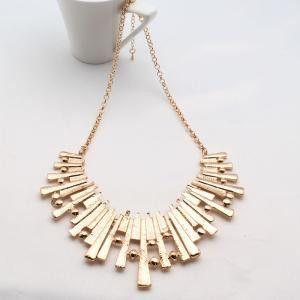 1 - necklace 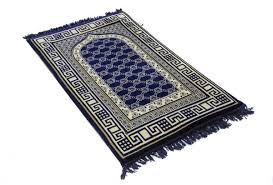 2 - prayer mak 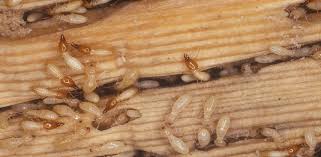 3 - torch 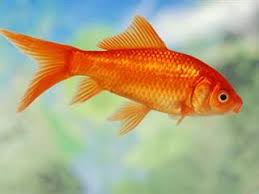 4 - Fish 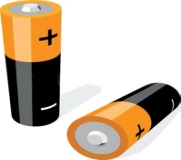 5 - battery 6 - wood  worm      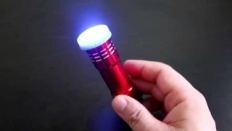 